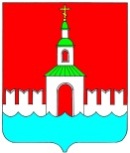 АДМИНИСТРАЦИя ЮРЬЕВЕЦКОГО мУНИЦИПАЛЬНОГО РАЙОНА ИВАНОВСКОЙ ОБЛАСТИПОСТАНОВЛЕНИЕот  29.04.2015 г. №165           г. ЮрьевецОб уточнении реестра муниципального имущества, находящегося в собственности Юрьевецкого муниципального районаНа основании Решения десятой сессии Юрьевецкого районного Совета народных депутатов от 14.04.1992 года «О разграничении муниципальной собственности на собственность районного и городского Советов народных депутатов в Юрьевецком районе»п о с т а н о в л я е т:Объекты недвижимого имущества:- нежилое здание: котельная № 3, общей площадью 138,4 кв.м., 2-этажное (подземных этажей – 1), кадастровый номер объекта 37:22:01011:328, расположенное по адресу: Ивановская область, г. Юрьевец, ул. Чернышевского, д. 48-а;- нежилое здание: котельная № 6, общей площадью 51,0 кв.м.,  1-этажное, кадастровый номер объекта 37:22:010318:389, расположенное по адресу: Ивановская область, г. Юрьевец, пер.Заводской, д. 2;- нежилое здание: котельная № 22, общей площадью 151,1 кв.м.,                      2-этажное, кадастровый номер объекта 37:22:010213:240, расположенное по адресу: Ивановская область, г. Юрьевец, ул.Санаторная, д. 11-бсчитать муниципальной собственностью Юрьевецкого муниципального района. Глава администрации Юрьевецкогомуниципального района      	                Ю.И. Тимошенко